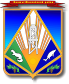 МУНИЦИПАЛЬНОЕ ОБРАЗОВАНИЕХАНТЫ-МАНСИЙСКИЙ РАЙОНХанты-Мансийский автономный округ – ЮграАДМИНИСТРАЦИЯ ХАНТЫ-МАНСИЙСКОГО РАЙОНАП О С Т А Н О В Л Е Н И Еот                              			                                                   № _____г. Ханты-МансийскО внесении изменений в постановлениеадминистрации Ханты-Мансийского района от 14.02.2017 № 37 «О районном конкурсе лучших журналистских работ,способствующих формированию положительного представления о многонациональности              Ханты-Мансийского района»На основании ст. 32 Устава Ханты-Мансийского района:  1. Внести в постановление администрации Ханты-Мансийского района от 14.02.2017 № 37 «О районном конкурсе лучших журналистских работ, способствующих формированию положительного представления 
о многонациональности Ханты-Мансийского района» следующие изменения:1.1. В преамбуле  постановления слова  «Укрепление межнационального и межконфессионального согласия, поддержка 
и развитие языков и культуры народов Российской Федерации, проживающих на территории муниципального образования 
Ханты-Мансийский район, обеспечение социальной и культурной адаптации мигрантов, профилактика межнациональных (межэтнических) конфликтов на 2019 – 2023 годы», утвержденной  постановлением администрации Ханты-Мансийского района от 12.11.2018 № 337» 
заменить словами «Укрепление межнационального 
и межконфессионального согласия, поддержка 
и развитие языков и культуры народов Российской Федерации, проживающих на территории муниципального образования 
Ханты-Мансийский район, обеспечение социальной и культурной адаптации мигрантов, профилактика межнациональных (межэтнических) конфликтов на 2022 – 2024 годы», утвержденной постановлением администрации Ханты-Мансийского района от 14.12.2021 № 337».  	1.2. Пункт 2.1 приложения 1 к постановлению дополнить подпунктом 2.1.6. следующего содержания:	«2.1.6.  «Ханты-Мансийский район: путь длинною 100 лет» - в указанной теме необходимо представить нравственный кодекс жителя                       Ханты-Мансийского района, который определяет нравственные нормы поведения жителя района и направлен на воспитание морально-этических качеств и любви к родному краю.».1.3. В пункте 3.1 приложения 1 к постановлению слова «кандидаты 
на участие в конкурсе» заменить словами «кандидаты в возрасте от 14 
до 18 лет»,  слова «на адрес электронной почты: drv-edu@hmr.ru в отдел 
по дополнительному образованию, воспитательной работе и молодежной политике комитета по образованию администрации Ханты-Мансийского района (далее – отдел по дополнительному образованию, воспитательной работе и молодежной политике) не позднее 5 декабря текущего года» заменить словами  «в отдел воспитательной работы и дополнительного образования комитета по образованию администрации Ханты-Мансийского района (далее – отдел воспитательной работы и дополнительного образования) не позднее 10 декабря текущего года».1.4. В пункте 5.1 приложения 1 к постановлению слова «отдел 
по дополнительному образованию, воспитательной работе и молодежной политике» заменить словами «отдел воспитательной работы 
и дополнительного образования».1.5. В пункте 6.1 приложения 1 к постановлению слова «Укрепление межнационального и межконфессионального согласия, поддержка 
и развитие языков и культуры народов Российской Федерации, проживающих на территории муниципального образования 
Ханты-Мансийский район, обеспечение социальной и культурной адаптации мигрантов, профилактика межнациональных (межэтнических) конфликтов на 2019 – 2023 годы»   заменить словами  «Укрепление межнационального и межконфессионального согласия, поддержка 
и развитие языков и культуры народов Российской Федерации, проживающих на территории муниципального образования 
Ханты-Мансийский район, обеспечение социальной и культурной адаптации мигрантов, профилактика межнациональных (межэтнических) конфликтов на 2022 – 2024 годы», утвержденной постановлением администрации Ханты-Мансийского района от 14.12.2021 № 337».1.6. В пункте 6.2 приложения 1 к постановлению слова «отделом 
по дополнительному образованию, воспитательной работе и молодежной политике» заменить словами «отделом воспитательной работы 
и дополнительного образования».1.7.  В приложении 2 к постановлению слова «Начальник отдела 
по дополнительному образованию, воспитательной работе и молодежной политике» заменить словами «Начальник отдела воспитательной работы 
и дополнительного образования», слова «Эксперт 1 категории отдела по дополнительному образованию, воспитательной работе и молодежной политике» заменить словами «Эксперт 1 категории отдела воспитательной работы и дополнительного образования». 2. Опубликовать (обнародовать) настоящее постановление в газете «Наш район», в официальном сетевом издании «Наш район 
Ханты-Мансийский», разместить на официальном сайте администрации Ханты-Мансийского района.3. Настоящее постановление вступает в силу после его опубликования (обнародования).Глава Ханты-Мансийского района				                 К.Р.Минулин 